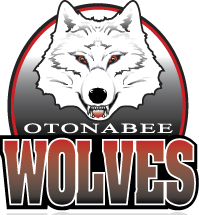 The Otonabee Minor Hockey Association is entrusted with the responsibility of providing an enjoyable hockey experience for all players, families, executive members and volunteers. In fulfilling that responsibility, we must ensure that all our players, families, executive members and volunteers practise the highest level of ethical conduct and hockey professionalism both on the ice and in our communities as representation of our organization.It is our expectation that everyone involved in our organization, players, families, executive members, and volunteers shall be compliant with this Code of Conduct at all times.The Code of Conduct is as follows:1. Otonabee Minor Hockey is committed to an atmosphere of mutual respect with all players, coaches, referees, executive members, families and volunteers that is free from discrimination, harassment (verbal or written), or other consistent behaviours that are deemed unacceptable behaviour i.e.. threats, theft, vandalism, slander2. Otonabee Minor Hockey is committed to protecting individuals who report, in good faith, perceived violations of this Code of Conduct, from reprisal. Individuals will bring issues forward in a sincere and responsible manner respecting the 24 Hour Rule to a member of the executive, preferably the Speak Out Coordinator, who will take further action to resolve the issues and take corrective action.Responsibilities:PLAYERS and FAMILIESFostering and maintaining a positive hockey atmosphere, encouraging cooperation and positive peer relationships with teammatesRespect and represent Otonabee Minor Hockey in a professional manner both on and off theice.Reporting perceived violations in good faith to the executive for corrective measures.No tolerance of violations of this Code of Conduct, i.e... threats, bullying, harassment, disrespect to players, referees, coaching staff or other members affiliated with Otonabee Minor Hockey. COACHES and VOLUNTEERS Professionalism and management of the team in a respectful, professional, supportiveatmosphere both on the ice and when representing Otonabee Minor Hockey in our communities.No tolerance of violations of this Code of Conduct, i.e... threats, bullying, harassment, disrespect to players, referees, coaching staff or other members affiliated with Otonabee Minor Hockey. Try to resolve conflict or address a situation immediately in a confidential, supportive, respectful manner, if issues cannot be resolved immediately report to the Otonabee Minor Hockey Executive for resolution.EXECUTIVE MEMBERSFoster, encourage, and maintain positive peer relationships, cooperation, respect andprofessionalism with all parties within the organization and within in our community.Respond to reports of violations of the Code of Conduct in a timely fashionFacilitate investigation and alleged violations and take appropriate corrective action.Enforcing standardsOtonabee Minor Hockey has zero tolerance for bullying (physical, emotionally, cyber) , physical or verbal abuse, harassment, disrespect by or to any players, families, coaching staff, referees, managers, executive members or any other affiliate with Otonabee Minor Hockey. If reported, this could lead to termination of your registration without refund.It is important to:RESPECT EACH AND EVERY ONE OF OUR Otonabee Minor Hockey Players, Referees, Executive Members, Volunteers and Families.  Failure to do so may lead to termination without refund.Please be ensured Otonabee Minor Hockey coaching staff and executive members are committed to making this a very rewarding, positive and enjoyable hockey experience for all our players and continue to strive to make Otonabee a great place to play hockey!I, __________________________________ have read the above, and will adhere to  (Print name of parent)  the Code of Conduct as outlined and understand failure to do so could result in termination of my daughter/son’s position within Otonabee Minor Hockey Association.Signed___________________________________ Date___________________I, ____________________________________ have read the above, and will adhere                                       (Print name of Player) to the Code of Conduct as outlined and understand failure to do so could result in termination of my position within Otonabee Minor Hockey Association.Signed___________________________________ Date___________________I, ____________________________________ have read the above, and will adhere                                       (Print name of Executive Member) to the Code of Conduct as outlined and understand failure to do so could result in termination of my position within the Otonabee Minor Hockey Association Executive.Signed___________________________________ Date___________________I, ____________________________________ have read the above, and will adhere                                       (Print name of Volunteer) to the Code of Conduct as outlined and understand failure to do so could result in termination of my position within Otonabee Minor Hockey Association.Signed___________________________________ Date___________________